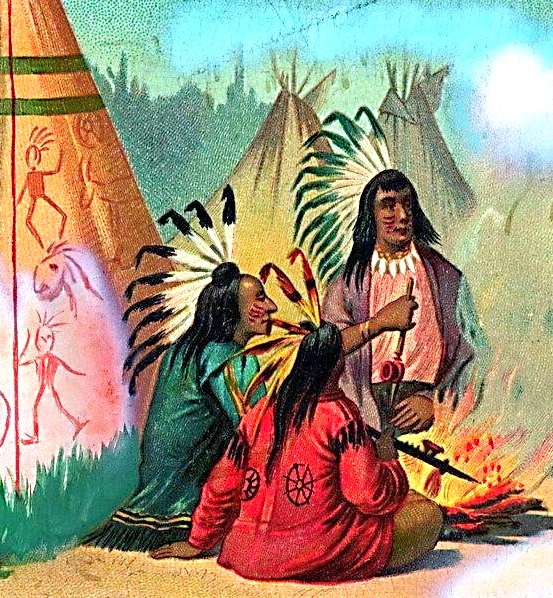 Однажды случился спор, всегда ли янки отвечают вопросом на вопрос. Побились даже об заклад и, чтобы разрешить спор, пригласили Джонатана.– Прошу вас, – обратился к нему один из спорщиков, – ответьте мне прямо на мой вопрос.– С велик… удовольствием, мистер, – отозвался янки.– Объясните, пожалуйста, почему все жители Новой Англии на вопрос всегда отвечают вопросом?– Разве? – был ответ янки.